华南理工大学附属第六医院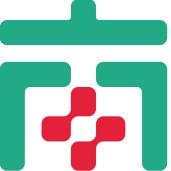 佛山市南海区人民医院   院务公开公布栏  签发人：吴毅  2024年第51期（总2559期）  2024.2.29佛山市南海区人民医院宣传科拟采购项目公示为了使招标采购工作更加公平、公正、透明，现将我院宣传科近期拟采购项目进行公示（见附件），公示期为2024年2月29日～2024年3月9日，欢迎具备资质的公司将计划参与的项目资料发送至我院宣传科邮箱（191285071@qq.com）。有意向者请联系宣传科。联系人：王小姐；联系电话：0757-66820227。附件：佛山市南海区人民医院宣传科拟采购项目表佛山市南海区人民医院2024年2月29日附件佛山市南海区人民医院宣传科拟采购项目表序号名称数量项目需求1党建公园项目1项为提升医院党建文化氛围，凝聚党建工作新合力和组织力，医院规划建设“一体系两中心四广场”的党建品牌氛围阵地，现采购党建公园项目。